CONFIDENTIAL REPORT ON PERFORMANCE ASSESSMENT OF ACADEMIC STAFF ON CONTRACT BASISPeriod of Assessment:Date From : ……………………..      Date To: ……………………….The Officer Being AssessedName				:…………………………………………………………………………..Staff No.			: …………………………………………………………………………Post & Grade			: …………………………………………………………………………Department & Kulliyyah	: …………………………………………………………………………1st Assessing Officer	  (Dean / Head of Department)         Name				: …………………………………………………………………………Position			: …………………………………………………………………………Department / Kulliyyah	: …………………………………………………………………………2nd Assessing Officer (Honorable Rector / Deputy Rector (Academic & Industrial Linkages) / Dean)           Name				: ………………………………………………………………………….Position			: ………………………………………………………………………….Department / Kulliyyah	: ………………………………………………………………………….PART IThis part is to be filled by the officer that is being assessed. All achievements must be during CURRENT contract period.OFFICER’S PERSONAL AND SERVICE PARTICULARS     1.	Name		    : 	……………………………………………………………     2.	Position & Grade :	……………………………………………………………     3.	Department          :       ……………………………………………………………A.	TEACHING DUTIES  Source: Academic Management & Admissions Division (AMAD) on Teaching assignments and Student Feedback Survey (SFS) for the duration of current contract period. Please attach a print out of the above information.B.	STUDENT SUPERVISION Source: Centre for Postgraduate Studies (CPS) on Student Supervision during current contract period.C.	PUBLICATIONSSource: IIUM Repository (IREP) on Publications during current contract period.  Please add if there is any publication that is not reflected in the IREP. D.	RESEARCH WORKS/PROJECTSSource: Research Management Centre (RMC) on Research secured/in progress or completed during current contract period. E.	PAPERS PRESENTED IN SEMINARS/CONFERENCES/COURSESSource: IIUM Repository (IREP) on Paper(s) presented in conference/workshop during current contract period.  	F.	CONTRIBUTION TO INTERNATIONAL / NATIONAL/ UNIVERSITY/ KULIYYAH/DEPARTMENTH.  PROFESSIONAL MEMBERSHIPI hereby declare that the above achievements during my present contract are true and correct.…………………………………………….….	 		…………………………..Signature 								DatePART 1IThis part is to be filled by the 1st and 2nd Assessing OfficersA.  MERITS AND QUALITIES OF THE STAFF.The explanation on the grading is as below:-                                                                                                            1st Assessing       2nd Assessing                                                                                                                         Officer                 OfficerB. MERITS AND QUALITIES OTHER THAN SPECIFIED ABOVEPART IIIThis part must be treated with strict confidentialityand the decision must not be shared with the respective staff.RECOMMENDATION FROM THE 1ST ASSESSING OFFICERI *recommend / do not recommend the renewal of contract for the above name staff for a duration of:-Comments: ……………………………………………..                            	……………………	Signature of 1st Assessing Officer					         Date 	and Official StampRECOMMENDATION FROM THE 2ND ASSESSING OFFICERI *agree / do not agree with the above recommendation and I *recommend / do not recommend the renewal of contract for the above name staff for a duration of:-Comments: ……………………………………………..                            	……………………	Signature of 2nd Assessing Officer					         Date 	and Official Stamp*Please delete where necessary	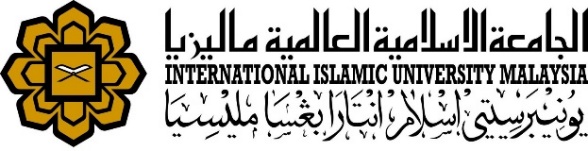 MANAGEMENT SERVICES DIVISIONNo.Title of ArticlesNo. of pagesDate and place of publicationName and address of the publisherStatus of publication (Accepted / In Press / Published etc.)Key :        5= Excellent          4= Good        3= Satisfactory        2= Poor       1= Very Poor1Personal Character	Personal Character	2Work EthicsWork Ethics3Teaching4SupervisionSupervision5ResearchResearch6Paper PresentationPaper Presentation7PublicationPublication8ServiceService9Administration (if relevant)Administration (if relevant)10Overall Contribution to Kulliyyah’s Academic ProgrammeOverall Contribution to Kulliyyah’s Academic ProgrammeOne   (1)  YearTwo   (2) YearsThree (3) YearsOne   (1) YearTwo   (2) YearsThree (3) Years